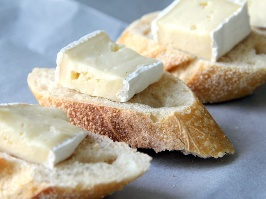 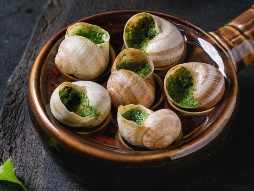 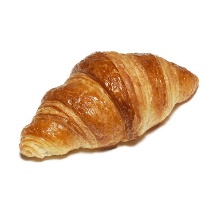 Write 5 sentences about the types of music/film/TV youlike and dislike. Use your bookand vocabulary mats for support. Choose a French film to research – produce an information leaflet about it AND a poster to advertise it. Write your own song about the topic of ‘media’ it must include key FRENCH vocabulary from this unit. Research a French singer/group and create a fact file about them and their work. Produce a webpage all about your favourite French singer or group – you will need to do your own research! Choose a film you have seen or a book you have read and write a review of it in FRENCH. Remember to use the past tense! Create an English to French dictionary for the topic of ‘media’. It must contain AT LEAST 25 entries and be well presented. Create a crossword puzzle about the topic of media. The clues may be in English but the answers must be in FRENCH. Imagine you are teaching the class about different types of TV show in French. Create a lesson plan and activities you could use. 